1. MotivateHow have you experienced the power of encouragement in your life?roommate encouraged me about a tough classband director told me I’d done wellteacher said “good job” on an assignmentgood marks on a job evaluationfamily expressed their pleasure over the new dessert spouse congratulated me, expressed pride on my finishing the new degree  pastor express appreciation for the special music class members thanked me for teaching themour family owned store was voted “best in town” in our categorya medal awarded during military servicecame in first in the class on a particular exam     2. TransitionWe need the encouragement of others—and they need ours. Today we study Paul’s comments on how that is especially true within the Body of Christ      3. Bible Study3.1 Put Away Sinful HabitsListen for Paul’s warning.Ephesians 4:17-22 (NIV)   So I tell you this, and insist on it in the Lord, that you must no longer live as the Gentiles do, in the futility of their thinking. 18  They are darkened in their understanding and separated from the life of God because of the ignorance that is in them due to the hardening of their hearts. 19  Having lost all sensitivity, they have given themselves over to sensuality so as to indulge in every kind of impurity, with a continual lust for more. 20  You, however, did not come to know Christ that way. 21  Surely you heard of him and were taught in him in accordance with the truth that is in Jesus. 22  You were taught, with regard to your former way of life, to put off your old self, which is being corrupted by its deceitful desires;   What warnings does Paul issue?     don’t live the way you see unbelievers livedon’t live the futility of a life separated from Goddon’t allow your heart to be hardened due to ignoring God’s Truth  Let’s list words and phrases Paul used to characterize the Gentile (pagan) lifestyle.  futile thinkingdarkened understandingseparated from Godallowing hearts to become hardenedgiving themselves over to sensualityindulging in all kinds of impuritycontinual lust for more     How should the believer act differently? listen to God’s Truthlive in accordance with that Truth, obey it, heed itput off former way of lifedon’t allow yourself to be corrupted by all those deceitful desires     What are some typical aspects of our old nature of which we struggle to rid ourselves?  anger  lust  overindulging in our dietsvocabulary – swearing, dirty jokes, taking God’s name in vain   the type of entertainment we see  how we use/waste our time  gossip – talking about others – making fun of them, making judgments about them, condemning them  fear and worry    What makes “taking off the old self” so difficult?it’s the way we’ve lived all our liveswe are born with a bent, a tendency to sinpeople around us, family and friends may still be living that way – peer pressureany habit is hard to change    we live in a sinful world – temptations are all around us  3.2 Living Consistent with New Life in ChristListen for changes evident when following Christ.Ephesians 4:23-28 (NIV)  to be made new in the attitude of your minds; 24  and to put on the new self, created to be like God in true righteousness and holiness. 25  Therefore each of you must put off falsehood and speak truthfully to his neighbor, for we are all members of one body. 26  "In your anger do not sin": Do not let the sun go down while you are still angry, 27  and do not give the devil a foothold. 28  He who has been stealing must steal no longer, but must work, doing something useful with his own hands, that he may have something to share with those in need.    What analogy does Paul complete here to describe the change in behavior between the old person without Christ and the new person with Christ?    if we “put off” the “old self”, then …we should “put on” the “new self”similar to a change of clothes, from the old smelly, dirty, raggedy outfit, to a new clean and presentable suit of clothesWhat are some specific changes in lifestyle addressed in these verses?quit lying, instead tell the truthin your anger, don’t sindon’t go to bed angrydon’t give the devil a foothold … don’t become involved or entangled in an activity or attitude that the devil can use to entrap us all over againdo honest workThe passage seems to say that it is possible to be angry without sin.  What kinds of problems can anger lead to if it becomes uncontrolled / abusive (physical, verbal, emotional)destroying relationshipsslanderlyingsaying things you are sorry for later onWhat do you think is the key to being angry but avoiding sin?recognizing the anger and backing offfind an acceptable physical outlet (chopping wood, playing the piano loud, sweeping the house, raking the yard, etc.) to burn off the adrenalinetalk to God about itcommit the problem to Godif possible, avoid situations where you  know you will be angrythe old, “count to 10 before you say anything” routineWhat do you think is involved in being “made new in the attitude of your minds”?filling our minds with the right things (God’s Word)allowing God to develop within us the Fruit of the Spirit (love, joy, peace, patience, kindness, goodness, long suffering, faithfulness, gentleness)making the right choices about what we look at and listen tolearning to have different attitudes about people … less and less anger, more and more loveWhat do you think Paul meant by “deceitful desires”?temptations that look good at first, then turn out to be not so greatwhen you get fooled by something that looks better than it iswhen we lie to ourselves, rationalize wrong behaviorWhat steps does one take to leave the past behind?you decide to quit doing those wrong actionsyou make a decision to start doing the right thingsdon’t rehearse in your mind all those wrong things you didbusy yourself with the new activities in the right directionspecifically thank God for the forgiveness he has providedevery time you remove something old from your life, replace it with a characteristic of the new life3.3 Encourage Others with Your WordsListen for important practices of the Christian life.Ephesians 4:29-32 (NIV)  Do not let any unwholesome talk come out of your mouths, but only what is helpful for building others up according to their needs, that it may benefit those who listen. 30  And do not grieve the Holy Spirit of God, with whom you were sealed for the day of redemption. 31  Get rid of all bitterness, rage and anger, brawling and slander, along with every form of malice. 32  Be kind and compassionate to one another, forgiving each other, just as in Christ God forgave you.What purpose should our words serve? helpful wordswords that build others upwords and actions that minister to people, benefit themThe unwholesome or “rotten” talk mentioned in the passage refers to trees that produce bad fruit.  What kinds of things might this mean besides profanity or obscenity?off color jokes, stories with double meaningsabusive talkputting down others, gossiparguing all the timemaking light or joking about spiritual things always making jokes about everything, never being seriousHow can unwholesome talk affect others negatively?it is a bad role model for children, for new believersit can discourage people who are put downit is hurtfulit makes us insensitive to precious spiritual truthsit is a bad testimony before unbelievers … they see no difference between their own behavior and the foul mouthed person claiming to be a Christian What are the positive  commands Paul gives here?be kindbe compassionate to one another		   All because Christ forgave you!forgive each otherWhat are some keys to putting into practice Paul’s alternative … speaking what is helpful, building others up?remember the principle of Garbage In, Garbage Out … don’t feed your mind with “rotten” talk (entertainment, gossip sessions, etc.)memorize scripture insteadfind an accountability partner who will support you in prayer, check  up on youpractice looking for good things to say to/about people, encouraging thingsinstead of criticizing people in your mind, pray for them … pray God’s blessingApplicationTalk to God. Through prayer, ask God to bring to  light any words, phrases, or patterns of speech that  you need to “put away.” Ask God for the grace needed  to speak words of life and encouragement instead.Talk to yourself. One of the best ways to “talk to  yourself” is speaking the Word of God to yourself. In  that light, consider memorizing Ephesians 4:29: “No  foul language should come from your mouth, but only  what is good for building up someone in need, so that  it gives grace to those who hear.”Talk to others. Identify three people who might be  encouraged by your words. Write cards, craft emails,  send texts, or meet with each of them face to face to encourage them in their walk with Jesus.   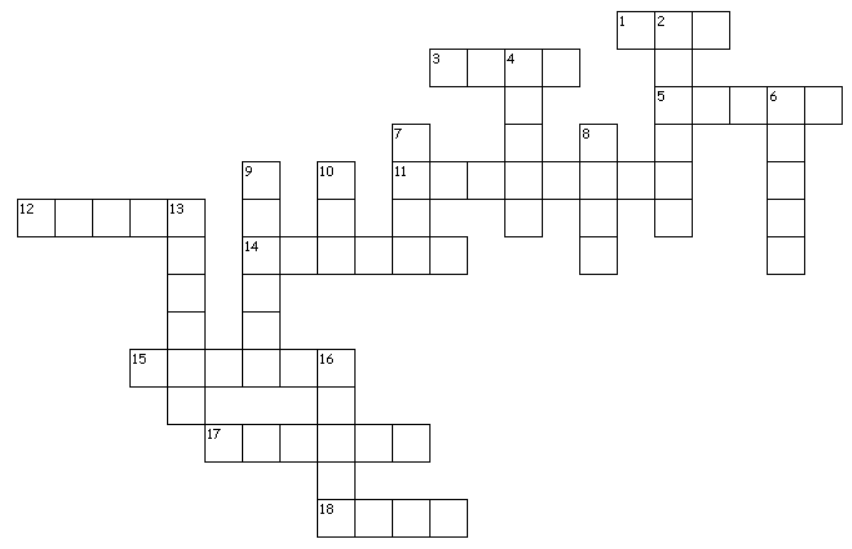 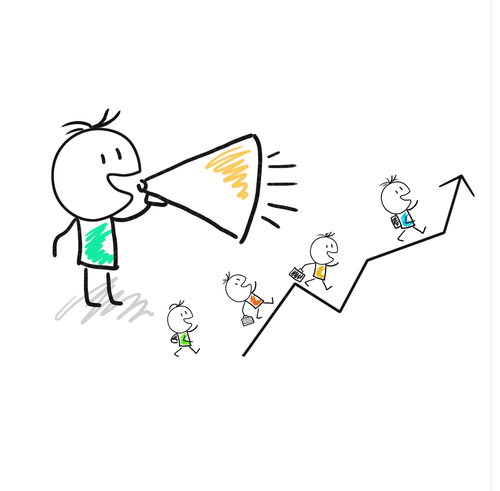 